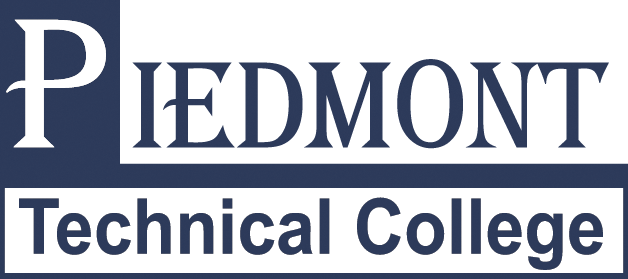 SAMPLE APPLICATION WORKSHEETAssociate Degree Nursing (ADN) ProgramTo apply during one of the designated application times, submit an application:http://www.ptc.edu/college-resources/nursing-health-science/application-and-acceptance-datesSection 1: ATI TEAS – MathSection 2: ATI TEAS – ReadingSection 3: Program-Ready GPA The program ready GPA calculator can be found on the following webpage: www.ptc.edu/gpacalculator. Calculated using the highest grades on file for the program-ready courses: ENG 101:___ MAT 120___ PSY 201:___ BIO 210:___ Program-Ready GPA: _____In the event of a tie, the student with the earliest priority date will be selected.  Math ScorePoints 95 – 100%2590 – 94.9%2085 – 89.9%1580 – 84.9%1070 – 79.9%565 – 69.9%0Total (Maximum of 25) Reading ScorePoints 95 – 100%3590 – 94.9%3085 – 89.9%2580 – 84.9%1570 – 79.9%1065 – 69.9%0Total (Maximum of 35) Program-Ready GPAPoints4.0403.75 - 3.99353.69 - 3.74303.5 - 3.68 253.0 - 3.49202.71 - 2.99152.68 – 2.70102.5  - 2.675TOTAL (Maximum of 40)Worksheet TOTAL Score (Maximum of 100)